Ohio public libraries continue to serve their communities during the COVID-19 pandemic in creative, engaging, and innovative ways. Live online programs and events re-connect libraries and community members and provide opportunities to improve skills, explore other worlds, and foster ideas—all from the safety of home. Are you looking for information about these programs and events and where to find them online? The State Library of Ohio recently launched a calendar of Online Programs from Ohio’s Public Libraries that features links to programs and live events such as Book Chats, Virtual Storytimes, Ask a Librarian Live Reference, and Crafts and Makerspace activities. With the calendar, you can easily discover and then experience programs and events in public libraries throughout Ohio. Libraries are encouraged to continue submitting their events by selecting submit at the bottom of the calendar page. ###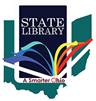 Marsha McDevitt-Stredney, Ph.D.Public Information Officer
Director, Marketing & CommunicationsState Library of Ohio274 E. 1st AvenueColumbus, OH 43201Tel: 614-644-6875library.ohio.gov